6. ΣΧΕΔΙΟ ΕΝΤΥΠΟΥ ΟΙΚΟΝΟΜΙΚΗΣ ΠΡΟΣΦΟΡΑΣΜΕΡΙΚΟ ΣΥΝΟΛΟ (Χωρίς ΦΠΑ - Ολογράφως):.......................................................................Φ.Π.Α. 24%(Ολογράφως):..........................................................................................................ΣΥΝΟΛΙΚΗ ΔΑΠΑΝΗ(Ολογράφως):...........................................................................................ΗΜΕΡΟΜΗΝΙΑ                                                                                             Ο ΠΡΟΣΦΕΡΩΝ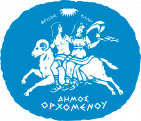 ΕΛΛΗΝΙΚΗ ΔΗΜΟΚΡΑΤΙΑΠΕΡΙΦΕΡΕΙΑ ΣΤΕΡΕΑΣ ΕΛΛΑΔΑΣΔΗΜΟΣ ΟΡΧΟΜΕΝΟΥ Δ/νση ΤΕΧΝΙΚΩΝ ΥΠΗΡΕΣΙΩΝΠληροφορίες: Σταματάκη ΛεμονιάΤηλ: 22613-51114  Fax: 22613-51114«ΠΡΟΜΗΘΕΙΑ  - ΤΟΠΟΘΕΤΗΣΗ ΕΞΟΠΛΙΣΜΟΥ ΓΙΑ ΤΗΝ ΑΝΑΒΑΘΜΙΣΗ ΠΑΙΔΙΚΩΝ ΧΑΡΩΝ ΤΟΥ ΔΗΜΟΥ »    Αρ. Μελέτης : 45/ 2019     ΠΡΟΫΠ/ΣΜΟΣ  ΜΕΛΕΤΗΣ:245.383,60 € (με ΦΠΑ 24%)Κ.Α.: 02.64.7137.0001, 02.30.7135.0016         ΧΡΗΣΗ:        2019, 2020Επιλέξιμες δαπάνες (χρημ/ση: ΦΙΛΟΔΗΜΟΣ & Ίδιοι πόροι)Επιλέξιμες δαπάνες (χρημ/ση: ΦΙΛΟΔΗΜΟΣ & Ίδιοι πόροι)Επιλέξιμες δαπάνες (χρημ/ση: ΦΙΛΟΔΗΜΟΣ & Ίδιοι πόροι)Επιλέξιμες δαπάνες (χρημ/ση: ΦΙΛΟΔΗΜΟΣ & Ίδιοι πόροι)Επιλέξιμες δαπάνες (χρημ/ση: ΦΙΛΟΔΗΜΟΣ & Ίδιοι πόροι)Επιλέξιμες δαπάνες (χρημ/ση: ΦΙΛΟΔΗΜΟΣ & Ίδιοι πόροι)Επιλέξιμες δαπάνες (χρημ/ση: ΦΙΛΟΔΗΜΟΣ & Ίδιοι πόροι)Επιλέξιμες δαπάνες (χρημ/ση: ΦΙΛΟΔΗΜΟΣ & Ίδιοι πόροι)Επιλέξιμες δαπάνες (χρημ/ση: ΦΙΛΟΔΗΜΟΣ & Ίδιοι πόροι)Επιλέξιμες δαπάνες (χρημ/ση: ΦΙΛΟΔΗΜΟΣ & Ίδιοι πόροι)Επιλέξιμες δαπάνες (χρημ/ση: ΦΙΛΟΔΗΜΟΣ & Ίδιοι πόροι)Α/ΑΠΕΡΙΓΡΑΦΗΠΕΡΙΓΡΑΦΗΠΕΡΙΓΡΑΦΗTEMΜΟΝΑΔΑΜΟΝΑΔΑΤΙΜΗ ΤΙΜΗ ΤΙΜΗ ΔΑΠΑΝΗ1ΘΕΜΑΤΙΚΟ ΜΕΤΑΛΛΙΚΟ ΣΥΝΘΕΤΟ ΜΕ ΜΙΑ ΤΣΟΥΛΗΘΡΑΘΕΜΑΤΙΚΟ ΜΕΤΑΛΛΙΚΟ ΣΥΝΘΕΤΟ ΜΕ ΜΙΑ ΤΣΟΥΛΗΘΡΑΘΕΜΑΤΙΚΟ ΜΕΤΑΛΛΙΚΟ ΣΥΝΘΕΤΟ ΜΕ ΜΙΑ ΤΣΟΥΛΗΘΡΑ1,00τμχτμχ2ΠΟΛΣΥΝΘΕΤΟ ΝΗΠΙΩΝ ΜΕ ΠΑΝΕΛ ΔΡΑΣΤΗΡΙΟΤΗΤΩΝΠΟΛΣΥΝΘΕΤΟ ΝΗΠΙΩΝ ΜΕ ΠΑΝΕΛ ΔΡΑΣΤΗΡΙΟΤΗΤΩΝΠΟΛΣΥΝΘΕΤΟ ΝΗΠΙΩΝ ΜΕ ΠΑΝΕΛ ΔΡΑΣΤΗΡΙΟΤΗΤΩΝ1,00τμχτμχ3ΣΥΝΘΕΤΟ ΜΕ ΤΣΟΥΛΗΘΡΑ ΚΑΙ ΑΝΑΡΡΙΧΗΣΗΣΥΝΘΕΤΟ ΜΕ ΤΣΟΥΛΗΘΡΑ ΚΑΙ ΑΝΑΡΡΙΧΗΣΗΣΥΝΘΕΤΟ ΜΕ ΤΣΟΥΛΗΘΡΑ ΚΑΙ ΑΝΑΡΡΙΧΗΣΗ1,00τμχτμχ4ΣΥΝΘΕΤΟ ΟΡΓΑΝΟ ΠΑΙΔΙΚΗΣ ΧΑΡΑΣ ΣΥΝΘΕΤΟ ΟΡΓΑΝΟ ΠΑΙΔΙΚΗΣ ΧΑΡΑΣ ΣΥΝΘΕΤΟ ΟΡΓΑΝΟ ΠΑΙΔΙΚΗΣ ΧΑΡΑΣ 1,00τμχτμχ5ΧΩΡΟΔΙKTΥΩΜΑΧΩΡΟΔΙKTΥΩΜΑΧΩΡΟΔΙKTΥΩΜΑ1,00τμχτμχ6ΔΙΠΛΟ ΧΩΡΟΔΙΚΤΥΩΜΑΔΙΠΛΟ ΧΩΡΟΔΙΚΤΥΩΜΑΔΙΠΛΟ ΧΩΡΟΔΙΚΤΥΩΜΑ1,00τμχτμχ7ΘΕΜΑΤΙΚΟ ΣΥΝΘΕΤΟ ΤΥΠΟΥ ΠΑΡΑΜΥΘΙΘΕΜΑΤΙΚΟ ΣΥΝΘΕΤΟ ΤΥΠΟΥ ΠΑΡΑΜΥΘΙΘΕΜΑΤΙΚΟ ΣΥΝΘΕΤΟ ΤΥΠΟΥ ΠΑΡΑΜΥΘΙ1,00τμχτμχ8ΘΕΜΑΤΙΚΗ ΜΕΤΑΛΛΙΚΗ ΤΣΟΥΛΗΘΡΑ ΠΑΙΔΩΝΘΕΜΑΤΙΚΗ ΜΕΤΑΛΛΙΚΗ ΤΣΟΥΛΗΘΡΑ ΠΑΙΔΩΝΘΕΜΑΤΙΚΗ ΜΕΤΑΛΛΙΚΗ ΤΣΟΥΛΗΘΡΑ ΠΑΙΔΩΝ1,00τμχτμχ9ΘΕΜΑΤΙΚΗ ΤΣΟΥΛΗΘΡΑ ΠΑΙΔΩΝ- HPLΘΕΜΑΤΙΚΗ ΤΣΟΥΛΗΘΡΑ ΠΑΙΔΩΝ- HPLΘΕΜΑΤΙΚΗ ΤΣΟΥΛΗΘΡΑ ΠΑΙΔΩΝ- HPL1,00τμχτμχ10ΣΥΝΘΕΤΟ ΟΡΓΑΝΟ  METAΛΛΙΚΟΣΥΝΘΕΤΟ ΟΡΓΑΝΟ  METAΛΛΙΚΟΣΥΝΘΕΤΟ ΟΡΓΑΝΟ  METAΛΛΙΚΟ1,00τμχτμχ11ΠΕΡΙΣΤΡΕΦΟΜΕΝΟΣ ΔΙΣΚΟΣΠΕΡΙΣΤΡΕΦΟΜΕΝΟΣ ΔΙΣΚΟΣΠΕΡΙΣΤΡΕΦΟΜΕΝΟΣ ΔΙΣΚΟΣ1,00τμχτμχ12ΚΟΥΝΙΑ ΔΙΘΕΣΙΑ ΝΗΠΙΩΝ ΞΥΛΙΝΗ ΜΕ ΚΟΡΜΟΥΣΚΟΥΝΙΑ ΔΙΘΕΣΙΑ ΝΗΠΙΩΝ ΞΥΛΙΝΗ ΜΕ ΚΟΡΜΟΥΣΚΟΥΝΙΑ ΔΙΘΕΣΙΑ ΝΗΠΙΩΝ ΞΥΛΙΝΗ ΜΕ ΚΟΡΜΟΥΣ1,00τμχτμχ13ΚΟΥΝΙΑ ΔΙΘΕΣΙΑ ΠΑΙΔΩΝ ΞΥΛΙΝΗ ΜΕ ΚΟΡΜΟΥΣΚΟΥΝΙΑ ΔΙΘΕΣΙΑ ΠΑΙΔΩΝ ΞΥΛΙΝΗ ΜΕ ΚΟΡΜΟΥΣΚΟΥΝΙΑ ΔΙΘΕΣΙΑ ΠΑΙΔΩΝ ΞΥΛΙΝΗ ΜΕ ΚΟΡΜΟΥΣ1,00τμχτμχ14ΚΟΥΝΙΑ ΦΩΛΙΑΚΟΥΝΙΑ ΦΩΛΙΑΚΟΥΝΙΑ ΦΩΛΙΑ1,00τμχτμχ15ΚΟΥΝΙΑ 3ΘΕΣΙΑ ΜΙΚΤΗ [2Θ ΠΑΙΔΩΝ&1Θ ΑΜΕΑ]ΚΟΥΝΙΑ 3ΘΕΣΙΑ ΜΙΚΤΗ [2Θ ΠΑΙΔΩΝ&1Θ ΑΜΕΑ]ΚΟΥΝΙΑ 3ΘΕΣΙΑ ΜΙΚΤΗ [2Θ ΠΑΙΔΩΝ&1Θ ΑΜΕΑ]1,00τμχτμχ16ΚΟΥΝΙΑ 3/ΘΕΣΙΑ (2ΠΑΙΔΙΩΝ & 1ΝΗΠΙΩΝ)ΚΟΥΝΙΑ 3/ΘΕΣΙΑ (2ΠΑΙΔΙΩΝ & 1ΝΗΠΙΩΝ)ΚΟΥΝΙΑ 3/ΘΕΣΙΑ (2ΠΑΙΔΙΩΝ & 1ΝΗΠΙΩΝ)2,00τμχτμχ17ΚΟΥΝΙΑ ΝΗΠΙΩΝ 4/ΘΕΣΙΑ ΞΥΛΙΝΗΚΟΥΝΙΑ ΝΗΠΙΩΝ 4/ΘΕΣΙΑ ΞΥΛΙΝΗΚΟΥΝΙΑ ΝΗΠΙΩΝ 4/ΘΕΣΙΑ ΞΥΛΙΝΗ2,00τμχτμχ18ΚΟΥΝΙΑ ΠΑΙΔΙΩΝ 4/ΘΕΣΙΑ ΞΥΛΙΝΗΚΟΥΝΙΑ ΠΑΙΔΙΩΝ 4/ΘΕΣΙΑ ΞΥΛΙΝΗΚΟΥΝΙΑ ΠΑΙΔΙΩΝ 4/ΘΕΣΙΑ ΞΥΛΙΝΗ2,00τμχτμχ19ΚΟΥΝΙΑ 2/ΘΕΣΙΑ ΝΗΠΙΩΝ ΑΛΟΥΜΙΝΙΟΥΚΟΥΝΙΑ 2/ΘΕΣΙΑ ΝΗΠΙΩΝ ΑΛΟΥΜΙΝΙΟΥΚΟΥΝΙΑ 2/ΘΕΣΙΑ ΝΗΠΙΩΝ ΑΛΟΥΜΙΝΙΟΥ1,00τμχτμχ20ΚΟΥΝΙΑ ΠΑΙΔΩΝ-ΦΩΛΙΑ ΑΛΟΥΜΙΝΙΟΥΚΟΥΝΙΑ ΠΑΙΔΩΝ-ΦΩΛΙΑ ΑΛΟΥΜΙΝΙΟΥΚΟΥΝΙΑ ΠΑΙΔΩΝ-ΦΩΛΙΑ ΑΛΟΥΜΙΝΙΟΥ1,00τμχτμχ21ΚΟΥΝΙΑ ΝΗΠΙΩΝ 2/ΘΕΣΙΑ ΜΕΤΑΛΛΙΚΗΚΟΥΝΙΑ ΝΗΠΙΩΝ 2/ΘΕΣΙΑ ΜΕΤΑΛΛΙΚΗΚΟΥΝΙΑ ΝΗΠΙΩΝ 2/ΘΕΣΙΑ ΜΕΤΑΛΛΙΚΗ1,00τμχτμχ22ΚΟΥΝΙΑ ΠΑΙΔΩΝ 2/ΘΕΣΙΑ ΜΕΤΑΛΛΙΚΗΚΟΥΝΙΑ ΠΑΙΔΩΝ 2/ΘΕΣΙΑ ΜΕΤΑΛΛΙΚΗΚΟΥΝΙΑ ΠΑΙΔΩΝ 2/ΘΕΣΙΑ ΜΕΤΑΛΛΙΚΗ1,00τμχτμχ23ΠΑΙΧΝΙΔΙ ΕΛΑΤΗΡΙΟΥ ΝΗΠΙΩΝ & ΠΑΙΔΩΝ ΦΩΤΙΖΟΜΕΝΟΠΑΙΧΝΙΔΙ ΕΛΑΤΗΡΙΟΥ ΝΗΠΙΩΝ & ΠΑΙΔΩΝ ΦΩΤΙΖΟΜΕΝΟΠΑΙΧΝΙΔΙ ΕΛΑΤΗΡΙΟΥ ΝΗΠΙΩΝ & ΠΑΙΔΩΝ ΦΩΤΙΖΟΜΕΝΟ1,00τμχτμχ24ΠΑΙΧΝΙΔΙ ΕΛΑΤΗΡΙΟΥ ΤΥΠΟΥ ΔΕΙΝΟΣΑΥΡΟΣ ΠΑΙΧΝΙΔΙ ΕΛΑΤΗΡΙΟΥ ΤΥΠΟΥ ΔΕΙΝΟΣΑΥΡΟΣ ΠΑΙΧΝΙΔΙ ΕΛΑΤΗΡΙΟΥ ΤΥΠΟΥ ΔΕΙΝΟΣΑΥΡΟΣ 3,00τμχτμχ25ΠΑΙΧΝΙΔΙ ΕΛΑΤΗΡΙΟΥ ΤΥΠΟΥ ΑΚΡΙΔΑΠΑΙΧΝΙΔΙ ΕΛΑΤΗΡΙΟΥ ΤΥΠΟΥ ΑΚΡΙΔΑΠΑΙΧΝΙΔΙ ΕΛΑΤΗΡΙΟΥ ΤΥΠΟΥ ΑΚΡΙΔΑ1,00τμχτμχ26ΠΑΙΧΝΙΔΙ ΕΛΑΤΗΡΙΟΥ 4ΘΕΣΙΟΠΑΙΧΝΙΔΙ ΕΛΑΤΗΡΙΟΥ 4ΘΕΣΙΟΠΑΙΧΝΙΔΙ ΕΛΑΤΗΡΙΟΥ 4ΘΕΣΙΟ1,00τμχτμχ27ΤΡΑΜΠΑΛΑ ΕΛΑΤΗΡΙΟΥ ΤΥΠΟΥ ΑΛΟΓΑΤΡΑΜΠΑΛΑ ΕΛΑΤΗΡΙΟΥ ΤΥΠΟΥ ΑΛΟΓΑΤΡΑΜΠΑΛΑ ΕΛΑΤΗΡΙΟΥ ΤΥΠΟΥ ΑΛΟΓΑ1,00τμχτμχ28ΠΑΙΧΝΙΔΙ ΕΛΑΤΗΡΙΟΥ ΤΥΠΟΥ ΠΡΟΒΑΤΟΠΑΙΧΝΙΔΙ ΕΛΑΤΗΡΙΟΥ ΤΥΠΟΥ ΠΡΟΒΑΤΟΠΑΙΧΝΙΔΙ ΕΛΑΤΗΡΙΟΥ ΤΥΠΟΥ ΠΡΟΒΑΤΟ1,00τμχτμχ29ΠΑΙΧΝΙΔΙ ΕΛΑΤΗΡΙΟΥ ΤΥΠΟΥ ΕΛΕΦΑΝΤΑΚΙΠΑΙΧΝΙΔΙ ΕΛΑΤΗΡΙΟΥ ΤΥΠΟΥ ΕΛΕΦΑΝΤΑΚΙΠΑΙΧΝΙΔΙ ΕΛΑΤΗΡΙΟΥ ΤΥΠΟΥ ΕΛΕΦΑΝΤΑΚΙ1,00τμχτμχ30ΠΑΙΧΝΙΔΙ ΕΛΑΤΗΡΙΟΥ ΤΥΠΟΥ ΔΡΑΚΟΣΠΑΙΧΝΙΔΙ ΕΛΑΤΗΡΙΟΥ ΤΥΠΟΥ ΔΡΑΚΟΣΠΑΙΧΝΙΔΙ ΕΛΑΤΗΡΙΟΥ ΤΥΠΟΥ ΔΡΑΚΟΣ1,00τμχτμχ31ΠΑΙΧΝΙΔΙ ΕΛΑΤΗΡΙΟΥ ΤΥΠΟΥ ΙΠΠΟΚΑΜΠΟΣΠΑΙΧΝΙΔΙ ΕΛΑΤΗΡΙΟΥ ΤΥΠΟΥ ΙΠΠΟΚΑΜΠΟΣΠΑΙΧΝΙΔΙ ΕΛΑΤΗΡΙΟΥ ΤΥΠΟΥ ΙΠΠΟΚΑΜΠΟΣ1,00τμχτμχ32ΠΑΙΧΝΙΔΙ ΕΛΑΤΗΡΙΟΥ ΤΥΠΟΥΠΕΤΑΛΟΥΔΑΠΑΙΧΝΙΔΙ ΕΛΑΤΗΡΙΟΥ ΤΥΠΟΥΠΕΤΑΛΟΥΔΑΠΑΙΧΝΙΔΙ ΕΛΑΤΗΡΙΟΥ ΤΥΠΟΥΠΕΤΑΛΟΥΔΑ1,00τμχτμχ33ΜΥΛΟΣ ΠΑΙΔΙΩΝ ΑΥΤΟΚΙΝΟΥΜΕΝΟΣΜΥΛΟΣ ΠΑΙΔΙΩΝ ΑΥΤΟΚΙΝΟΥΜΕΝΟΣΜΥΛΟΣ ΠΑΙΔΙΩΝ ΑΥΤΟΚΙΝΟΥΜΕΝΟΣ1,00τμχτμχ34ΤΡΙΣΔΙΑΣΤΑΤΗ ΜΟΡΦΗ ΖΩΑΚΙΤΡΙΣΔΙΑΣΤΑΤΗ ΜΟΡΦΗ ΖΩΑΚΙΤΡΙΣΔΙΑΣΤΑΤΗ ΜΟΡΦΗ ΖΩΑΚΙ1,00τμχτμχ35ΤΡΑΜΠΑΛΑΑ ΜΕ ΚΟΡΜΟΣ  4/ΘΕΣΙΑΤΡΑΜΠΑΛΑΑ ΜΕ ΚΟΡΜΟΣ  4/ΘΕΣΙΑΤΡΑΜΠΑΛΑΑ ΜΕ ΚΟΡΜΟΣ  4/ΘΕΣΙΑ1,00τμχτμχ36ΤΡΑΜΠΑΛΑ ΔΙΘΕΣΙΑ ΞΥΛΙΝΗΤΡΑΜΠΑΛΑ ΔΙΘΕΣΙΑ ΞΥΛΙΝΗΤΡΑΜΠΑΛΑ ΔΙΘΕΣΙΑ ΞΥΛΙΝΗ3,00τμχτμχ37ΤΡΑΜΠΑΛΑ ΔΙΘΕΣΙΑ ΜΕΤΑΛΛΙΚΗ ΤΡΑΜΠΑΛΑ ΔΙΘΕΣΙΑ ΜΕΤΑΛΛΙΚΗ ΤΡΑΜΠΑΛΑ ΔΙΘΕΣΙΑ ΜΕΤΑΛΛΙΚΗ 2,00τμχτμχ38ΦΩΤΙΣΤΙΚΟ ΦΩΤΙΣΤΙΚΟ ΦΩΤΙΣΤΙΚΟ 2,00τμχτμχ49ΕΛΑΣΤΙΚΟ ΔΑΠΕΔΟ ΑΣΦΑΛΕΙΑΣ ΥΨΗΛΗΣ ΑΝΤΟΧΗΣ ΜΕ ΦΥΛΛΟ EPDM ΠΡΑΣΙΝΟ ΓΙΑ ΥΨ.ΠΤ.ΤΟΥΛ.1300ΜΜ ΕΛΑΣΤΙΚΟ ΔΑΠΕΔΟ ΑΣΦΑΛΕΙΑΣ ΥΨΗΛΗΣ ΑΝΤΟΧΗΣ ΜΕ ΦΥΛΛΟ EPDM ΠΡΑΣΙΝΟ ΓΙΑ ΥΨ.ΠΤ.ΤΟΥΛ.1300ΜΜ ΕΛΑΣΤΙΚΟ ΔΑΠΕΔΟ ΑΣΦΑΛΕΙΑΣ ΥΨΗΛΗΣ ΑΝΤΟΧΗΣ ΜΕ ΦΥΛΛΟ EPDM ΠΡΑΣΙΝΟ ΓΙΑ ΥΨ.ΠΤ.ΤΟΥΛ.1300ΜΜ 180,00μ2μ240ΠΡΟΜΗΘΕΙΑ ΚΑΙ ΔΙΑΣΤΡΩΣΗ ΒΟΤΣΑΛΟΥ ΠΟΤΑΜΟΥ ΚΟΚΚΟΜΕΤΡΙΑΣ 0,25-8ΜΜ [ΣΥΜΠ.ΧΩΜΑΤΟΥΡΓ.ΕΚΣΚΑΦΕΣ]ΠΡΟΜΗΘΕΙΑ ΚΑΙ ΔΙΑΣΤΡΩΣΗ ΒΟΤΣΑΛΟΥ ΠΟΤΑΜΟΥ ΚΟΚΚΟΜΕΤΡΙΑΣ 0,25-8ΜΜ [ΣΥΜΠ.ΧΩΜΑΤΟΥΡΓ.ΕΚΣΚΑΦΕΣ]ΠΡΟΜΗΘΕΙΑ ΚΑΙ ΔΙΑΣΤΡΩΣΗ ΒΟΤΣΑΛΟΥ ΠΟΤΑΜΟΥ ΚΟΚΚΟΜΕΤΡΙΑΣ 0,25-8ΜΜ [ΣΥΜΠ.ΧΩΜΑΤΟΥΡΓ.ΕΚΣΚΑΦΕΣ]230,00μ3μ341ΠΙΝΑΚΙΔΑ ΦΙΛΟΔΗΜΟΣΠΙΝΑΚΙΔΑ ΦΙΛΟΔΗΜΟΣΠΙΝΑΚΙΔΑ ΦΙΛΟΔΗΜΟΣ8,00τμχτμχΜΕΡΙΚΟ ΣΥΝΟΛΟΜΕΡΙΚΟ ΣΥΝΟΛΟΜΕΡΙΚΟ ΣΥΝΟΛΟΜΕΡΙΚΟ ΣΥΝΟΛΟΜΕΡΙΚΟ ΣΥΝΟΛΟΜΕΡΙΚΟ ΣΥΝΟΛΟΦΠΑ 24%ΦΠΑ 24%ΦΠΑ 24%ΦΠΑ 24%ΦΠΑ 24%ΦΠΑ 24%ΓΕΝΙΚΟ ΣΥΝΟΛΟΓΕΝΙΚΟ ΣΥΝΟΛΟΓΕΝΙΚΟ ΣΥΝΟΛΟΓΕΝΙΚΟ ΣΥΝΟΛΟΓΕΝΙΚΟ ΣΥΝΟΛΟΓΕΝΙΚΟ ΣΥΝΟΛΟΜη Επιλέξιμες δαπάνες (χρημ/ση: Ίδιοι πόροι)Μη Επιλέξιμες δαπάνες (χρημ/ση: Ίδιοι πόροι)Μη Επιλέξιμες δαπάνες (χρημ/ση: Ίδιοι πόροι)Μη Επιλέξιμες δαπάνες (χρημ/ση: Ίδιοι πόροι)Μη Επιλέξιμες δαπάνες (χρημ/ση: Ίδιοι πόροι)Μη Επιλέξιμες δαπάνες (χρημ/ση: Ίδιοι πόροι)Μη Επιλέξιμες δαπάνες (χρημ/ση: Ίδιοι πόροι)Μη Επιλέξιμες δαπάνες (χρημ/ση: Ίδιοι πόροι)Μη Επιλέξιμες δαπάνες (χρημ/ση: Ίδιοι πόροι)Μη Επιλέξιμες δαπάνες (χρημ/ση: Ίδιοι πόροι)Μη Επιλέξιμες δαπάνες (χρημ/ση: Ίδιοι πόροι)42ΞΥΛΙΝΗ ΠΕΡΙΦΡΑΞΗ ΙΣΙΑΞΥΛΙΝΗ ΠΕΡΙΦΡΑΞΗ ΙΣΙΑΞΥΛΙΝΗ ΠΕΡΙΦΡΑΞΗ ΙΣΙΑ466,00466,00τρ.μ.τρ.μ.43ΠΟΡΤΑ ΞΥΛΙΝΗΣ ΠΕΡΙΦΡΑΞΗΣ ΙΣΙΑ (ΜΟΝΟΦΥΛΛΗ)ΠΟΡΤΑ ΞΥΛΙΝΗΣ ΠΕΡΙΦΡΑΞΗΣ ΙΣΙΑ (ΜΟΝΟΦΥΛΛΗ)ΠΟΡΤΑ ΞΥΛΙΝΗΣ ΠΕΡΙΦΡΑΞΗΣ ΙΣΙΑ (ΜΟΝΟΦΥΛΛΗ)9,009,00τμχτμχ44ΜΕΤΑΛΛΙΚΗ ΠΕΡΙΦΡΑΞΗ ΜΕΤΑΛΛΙΚΗ ΠΕΡΙΦΡΑΞΗ ΜΕΤΑΛΛΙΚΗ ΠΕΡΙΦΡΑΞΗ 38,0038,00τρ.μ.τρ.μ.45ΠΟΡΤΑ ΜΕΤΑΛΙΚΗΣ ΠΕΡΙΦΡΑΞΗΣΜΟΝΟΦΥΛΛΗ ΠΟΡΤΑ ΜΕΤΑΛΙΚΗΣ ΠΕΡΙΦΡΑΞΗΣΜΟΝΟΦΥΛΛΗ ΠΟΡΤΑ ΜΕΤΑΛΙΚΗΣ ΠΕΡΙΦΡΑΞΗΣΜΟΝΟΦΥΛΛΗ 2,002,00τρ.μ.τρ.μ.46ΠΑΓΚΑΚΙ ΠΑΓΚΑΚΙ ΠΑΓΚΑΚΙ 20,0020,00τμχτμχΜΕΡΙΚΟ ΣΥΝΟΛΟΜΕΡΙΚΟ ΣΥΝΟΛΟΜΕΡΙΚΟ ΣΥΝΟΛΟΜΕΡΙΚΟ ΣΥΝΟΛΟΜΕΡΙΚΟ ΣΥΝΟΛΟΦΠΑ 24%ΦΠΑ 24%ΦΠΑ 24%ΦΠΑ 24%ΦΠΑ 24%ΓΕΝΙΚΟ ΣΥΝΟΛΟΓΕΝΙΚΟ ΣΥΝΟΛΟΓΕΝΙΚΟ ΣΥΝΟΛΟΓΕΝΙΚΟ ΣΥΝΟΛΟΓΕΝΙΚΟ ΣΥΝΟΛΟΧρηματoδότηση από το πρόγραμμα ΦΙΛΟΔΗΜΟΣ ΙΙΧρηματοδότηση από ιδίους πόρους Δ.ΟΡΧΟΜΕΝΟΥΣΥΝΟΛΟΦΠΑ 24%ΓΕΝΙΚΟ ΣΥΝΟΛΟ